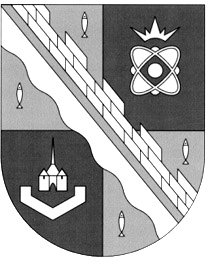                            администрация МУНИЦИПАЛЬНОГО ОБРАЗОВАНИЯ                                             СОСНОВОБОРСКИЙ ГОРОДСКОЙ ОКРУГ  ЛЕНИНГРАДСКОЙ ОБЛАСТИ                             постановление                                                      от 26/10/2021 № 2205О проведении капитального ремонта общего имуществав многоквартирных домах, включенных в краткосрочныйплан реализации в 2022 году региональной программыкапитального ремонта общего имущества вмногоквартирных домах, расположенных на территории Ленинградской области, на  2014 - 2043 гг.В соответствии с поступившими предложениями некоммерческой организации «Фонд капитального ремонта многоквартирных домов Ленинградской области» собственникам помещений в многоквартирных домах, включенных в краткосрочный план реализации в                   2022 году  региональной программы капитального ремонта общего имущества в многоквартирных домах, расположенных на территории Ленинградской области, на                   2014-2043 гг., постановлением Правительства Ленинградской области от 23 июля 2019 года № 345 (в ред. от 30.04.2021 № 253), постановлением администрации Сосновоборского городского округа от 16 марта 2021 года № 496, руководствуясь частью 6 статьи 189, частью 2 статьи 190 Жилищного Кодекса РФ, частью 9 статьи 17 областного закона от 29 ноября 2013 года  № 82-оз, администрация Сосновоборского городского округа                                               п о с т а н о в л я е т:Утвердить перечень видов работ на проведение капитального ремонта общего имущества многоквартирных домов, включенных в краткосрочный план реализации в                   2022 году  региональной программы капитального ремонта общего имущества в многоквартирных домах, расположенных на территории Ленинградской области, на                     2014-2043 г.г. (далее – Краткосрочный план 2022 года), в которых собственники помещений не приняли решение о проведении капитального ремонта общего имущества в многоквартирных домах, согласно Приложению к настоящему  постановлению.Провести капитальный ремонт общего имущества многоквартирных домов, включенных в Краткосрочный план на 2022 год, в которых собственники помещений не приняли решение о проведении капитального ремонта общего имущества в многоквартирных домах, согласно Приложению к настоящему постановлению.3. Возложить на начальника технического отдела муниципального казенного учреждения «Центр административно-хозяйственного обеспечения» (Никитин А.А.), а в случае его отсутствия на начальника отдела капитального строительства комитета по управлению жилищно-коммунальным хозяйством администрации Сосновоборского городского округа (Лазаренко А.Н.) согласование смет на проведение работ/услуг, приемку работ/услуг, согласование актов приемки выполненных работ/услуг по капитальному ремонту общего имущества многоквартирных домов, включенных в Краткосрочный план 2022 года и в которых собственники помещений не приняли решение о проведении капитального ремонта общего имущества, указанных в Приложении к настоящему постановлению.  4. Назначить начальника технического отдела муниципального казенного учреждения «Центр административно-хозяйственного обеспечения» (Никитин А.А.), а в случае его отсутствия на начальника отдела капитального строительства комитета по управлению жилищно-коммунальным хозяйством  администрации Сосновоборского городского округа (Лазаренко А.Н.), уполномоченным от администрации Сосновоборского городского округа принимать работы/услуги, согласовывать акты приемки выполненных работ/услуг по капитальному ремонту общего имущества в многоквартирных домах Сосновоборского городского округа, включенных в Краткосрочных план 2021-2022 гг.5. Возложить на начальника технического отдела муниципального казенного учреждения «Центр административно-хозяйственного обеспечения» (Никитин А.А.), а в случае его отсутствия на начальника отдела капитального строительства комитета по управлению жилищно-коммунальным хозяйством администрации Сосновоборского городского округа (Лазаренко А.Н.), согласование смет на проведение работ/услуг по проведению капитального ремонта общего имущества в многоквартирных домах, включенных в Краткосрочный план 2022 года и в которых собственники помещений не приняли решение о проведении капитального ремонта общего имущества, указанных в Приложении к настоящему постановлению, при обнаружении необходимости возможного увеличения объемов и стоимости работ без проведения дополнительного собрания собственников, в соответствии с пунктом 222 Положения о привлечении специализированной некоммерческой организацией, осуществляющей деятельность, направленную на обеспечение проведения капитального ремонта общего имущества в многоквартирных домах, подрядных организаций для оказания услуг и (или) выполнения работ по капитальному ремонту общего имущества в многоквартирном доме, утвержденного постановлением Правительства РФ от 01.07.2016    № 615.6. Общему отделу администрации (Смолкина М.С.) обнародовать настоящее постановление на электронном сайте городской газеты «Маяк».7. Отделу по связям с общественностью (пресс-центр) Комитета по общественной безопасности и информации (Бастина Е.А.) разместить настоящее постановление на официальном сайте Сосновоборского городского округа.8. Настоящее постановление вступает в силу со дня официального обнародования. 9. Контроль за исполнением настоящего постановления возложить на заместителя главы администрации по жилищно-коммунальному комплексу Иванова А.В.Глава Сосновоборского городского округа	              	   	              М.В. ВоронковИсп. Синельникова Н.М.6-28-20 ОЖКХ ПТСОГЛАСОВАНО: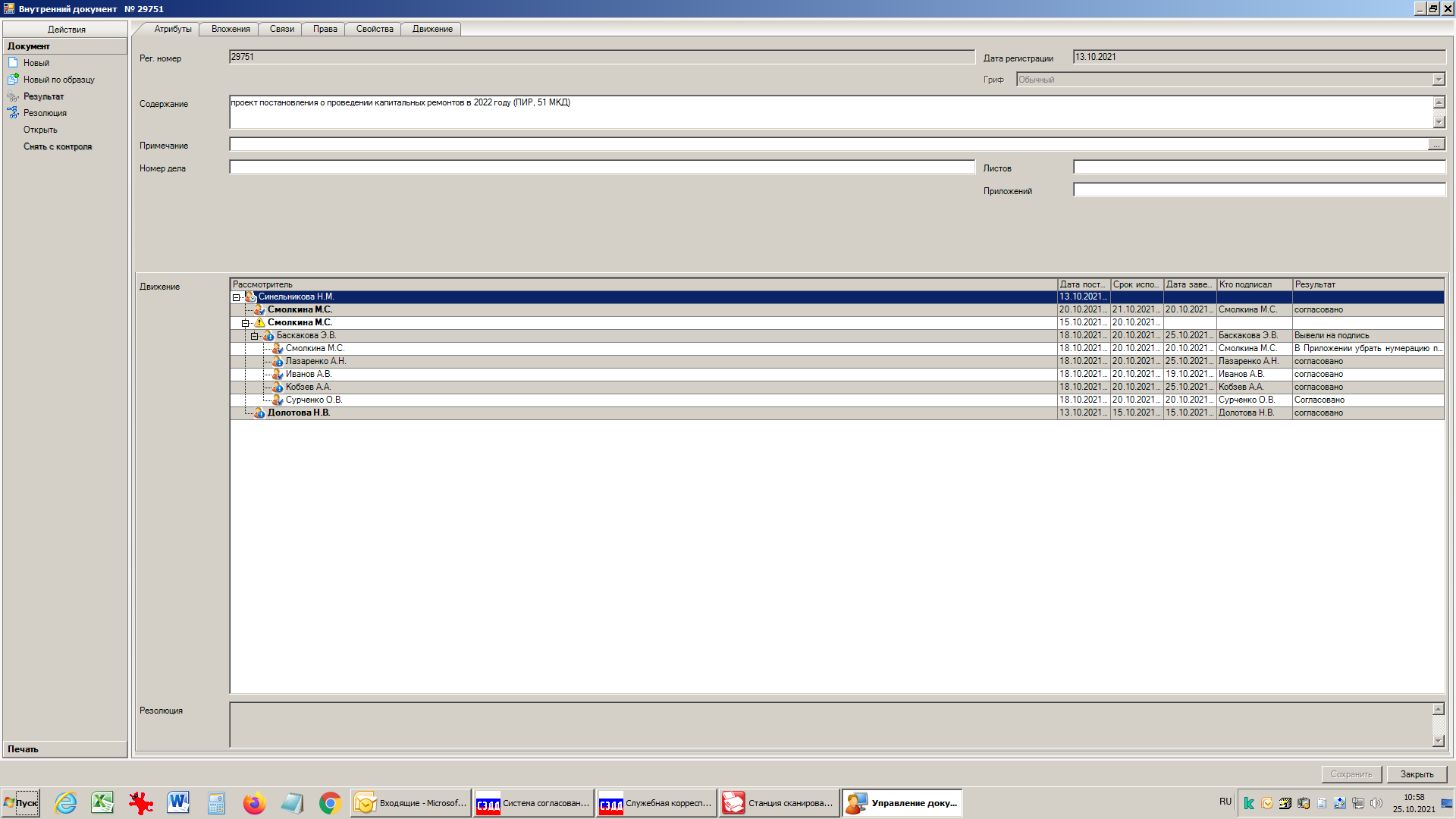 Рассылка:общий отдел, отдел ЖКХ,пресс-центр администрацииУТВЕРЖДЕНпостановлением администрацииСосновоборского городского округаот  26/10/2021 № 2205(Приложение)Перечень видов работ по проведению капитального ремонта общего имущества в многоквартирных домах, включенных в краткосрочный план реализации в 2022 году региональной программы капитального ремонта общего имущества в  многоквартирных домах, расположенных на территории Ленинградской области, на 2014 – 2043 гг.Перечень видов работ по проведению капитального ремонта общего имущества в многоквартирных домах, включенных в краткосрочный план реализации в 2022 году региональной программы капитального ремонта общего имущества в  многоквартирных домах, расположенных на территории Ленинградской области, на 2014 – 2043 гг.Перечень видов работ по проведению капитального ремонта общего имущества в многоквартирных домах, включенных в краткосрочный план реализации в 2022 году региональной программы капитального ремонта общего имущества в  многоквартирных домах, расположенных на территории Ленинградской области, на 2014 – 2043 гг.Перечень видов работ по проведению капитального ремонта общего имущества в многоквартирных домах, включенных в краткосрочный план реализации в 2022 году региональной программы капитального ремонта общего имущества в  многоквартирных домах, расположенных на территории Ленинградской области, на 2014 – 2043 гг.Перечень видов работ по проведению капитального ремонта общего имущества в многоквартирных домах, включенных в краткосрочный план реализации в 2022 году региональной программы капитального ремонта общего имущества в  многоквартирных домах, расположенных на территории Ленинградской области, на 2014 – 2043 гг.Перечень видов работ по проведению капитального ремонта общего имущества в многоквартирных домах, включенных в краткосрочный план реализации в 2022 году региональной программы капитального ремонта общего имущества в  многоквартирных домах, расположенных на территории Ленинградской области, на 2014 – 2043 гг.Перечень видов работ по проведению капитального ремонта общего имущества в многоквартирных домах, включенных в краткосрочный план реализации в 2022 году региональной программы капитального ремонта общего имущества в  многоквартирных домах, расположенных на территории Ленинградской области, на 2014 – 2043 гг.№АдресНаименование элементов ремонта и видов работСроки проведения работОбъем работ в натуральном выраженииСметная стоимость работ, руб.Источник и порядок финансирования капитального ремонта1.ул. 50 лет Октября, д. 6- проектные работы (на капитальный ремонт внутридомовых инженерных систем холодного водоснабжения, установку уу  и пу, систем горячего водоснабжения, установку уу и пу, систем водоотведения)20221 объект497 190,93За счет средств собственников, в размере обязательного минимального взноса на капитальный ремонт  общего имущества в многоквартирном доме, установленного Правительством Ленинградской областиЗа счет средств собственников, в размере обязательного минимального взноса на капитальный ремонт  общего имущества в многоквартирном доме, установленного Правительством Ленинградской областиЗа счет средств собственников, в размере обязательного минимального взноса на капитальный ремонт  общего имущества в многоквартирном доме, установленного Правительством Ленинградской области За счет средств собственников, в размере обязательного минимального взноса на капитальный ремонт  общего имущества в многоквартирном доме, установленного Правительством Ленинградской области За счет средств собственников, в размере обязательного минимального взноса на капитальный ремонт  общего имущества в многоквартирном доме, установленного Правительством Ленинградской области За счет средств собственников, в размере обязательного минимального взноса на капитальный ремонт  общего имущества в многоквартирном доме, установленного Правительством Ленинградской области За счет средств собственников, в размере обязательного минимального взноса на капитальный ремонт  общего имущества в многоквартирном доме, установленного Правительством Ленинградской области 2.ул. 50 лет Октября, д. 17- проектные работы (на утепление и ремонт фасада)20221 объект1 420 842,26За счет средств собственников, в размере обязательного минимального взноса на капитальный ремонт  общего имущества в многоквартирном доме, установленного Правительством Ленинградской областиЗа счет средств собственников, в размере обязательного минимального взноса на капитальный ремонт  общего имущества в многоквартирном доме, установленного Правительством Ленинградской областиЗа счет средств собственников, в размере обязательного минимального взноса на капитальный ремонт  общего имущества в многоквартирном доме, установленного Правительством Ленинградской области За счет средств собственников, в размере обязательного минимального взноса на капитальный ремонт  общего имущества в многоквартирном доме, установленного Правительством Ленинградской области За счет средств собственников, в размере обязательного минимального взноса на капитальный ремонт  общего имущества в многоквартирном доме, установленного Правительством Ленинградской области За счет средств собственников, в размере обязательного минимального взноса на капитальный ремонт  общего имущества в многоквартирном доме, установленного Правительством Ленинградской области За счет средств собственников, в размере обязательного минимального взноса на капитальный ремонт  общего имущества в многоквартирном доме, установленного Правительством Ленинградской области 3.ул. 50 лет Октября, д. 19- проектные работы (на капитальный ремонт внутридомовых инженерных систем холодного водоснабжения, установку уу  и пу, систем горячего водоснабжения, установку уу и пу, систем водоотведения)20221 объект687 378,91За счет средств собственников, в размере обязательного минимального взноса на капитальный ремонт  общего имущества в многоквартирном доме, установленного Правительством Ленинградской областиЗа счет средств собственников, в размере обязательного минимального взноса на капитальный ремонт  общего имущества в многоквартирном доме, установленного Правительством Ленинградской областиЗа счет средств собственников, в размере обязательного минимального взноса на капитальный ремонт  общего имущества в многоквартирном доме, установленного Правительством Ленинградской области За счет средств собственников, в размере обязательного минимального взноса на капитальный ремонт  общего имущества в многоквартирном доме, установленного Правительством Ленинградской области За счет средств собственников, в размере обязательного минимального взноса на капитальный ремонт  общего имущества в многоквартирном доме, установленного Правительством Ленинградской области За счет средств собственников, в размере обязательного минимального взноса на капитальный ремонт  общего имущества в многоквартирном доме, установленного Правительством Ленинградской области За счет средств собственников, в размере обязательного минимального взноса на капитальный ремонт  общего имущества в многоквартирном доме, установленного Правительством Ленинградской области 4.ул. Высотная, д. 1- проектные работы (на капитальный ремонт внутридомовых инженерных систем холодного водоснабжения, установку уу  и пу, систем горячего водоснабжения, установку уу и пу, систем водоотведения)20221 объект400 104,46За счет средств собственников, в размере обязательного минимального взноса на капитальный ремонт  общего имущества в многоквартирном доме, установленного Правительством Ленинградской областиЗа счет средств собственников, в размере обязательного минимального взноса на капитальный ремонт  общего имущества в многоквартирном доме, установленного Правительством Ленинградской областиЗа счет средств собственников, в размере обязательного минимального взноса на капитальный ремонт  общего имущества в многоквартирном доме, установленного Правительством Ленинградской области За счет средств собственников, в размере обязательного минимального взноса на капитальный ремонт  общего имущества в многоквартирном доме, установленного Правительством Ленинградской области За счет средств собственников, в размере обязательного минимального взноса на капитальный ремонт  общего имущества в многоквартирном доме, установленного Правительством Ленинградской области За счет средств собственников, в размере обязательного минимального взноса на капитальный ремонт  общего имущества в многоквартирном доме, установленного Правительством Ленинградской области За счет средств собственников, в размере обязательного минимального взноса на капитальный ремонт  общего имущества в многоквартирном доме, установленного Правительством Ленинградской области 5.ул. Высотная, д. 2- проектные работы (на капитальный ремонт внутридомовых инженерных систем электроснабжения)20221 объект188 469,9За счет средств собственников, в размере обязательного минимального взноса на капитальный ремонт  общего имущества в многоквартирном доме, установленного Правительством Ленинградской областиЗа счет средств собственников, в размере обязательного минимального взноса на капитальный ремонт  общего имущества в многоквартирном доме, установленного Правительством Ленинградской областиЗа счет средств собственников, в размере обязательного минимального взноса на капитальный ремонт  общего имущества в многоквартирном доме, установленного Правительством Ленинградской области За счет средств собственников, в размере обязательного минимального взноса на капитальный ремонт  общего имущества в многоквартирном доме, установленного Правительством Ленинградской области За счет средств собственников, в размере обязательного минимального взноса на капитальный ремонт  общего имущества в многоквартирном доме, установленного Правительством Ленинградской области За счет средств собственников, в размере обязательного минимального взноса на капитальный ремонт  общего имущества в многоквартирном доме, установленного Правительством Ленинградской области За счет средств собственников, в размере обязательного минимального взноса на капитальный ремонт  общего имущества в многоквартирном доме, установленного Правительством Ленинградской области 6.ул. Высотная, д. 4- проектные работы (на капитальный ремонт внутридомовых инженерных систем электроснабжения)20221 объект195 761,34За счет средств собственников, в размере обязательного минимального взноса на капитальный ремонт  общего имущества в многоквартирном доме, установленного Правительством Ленинградской областиЗа счет средств собственников, в размере обязательного минимального взноса на капитальный ремонт  общего имущества в многоквартирном доме, установленного Правительством Ленинградской областиЗа счет средств собственников, в размере обязательного минимального взноса на капитальный ремонт  общего имущества в многоквартирном доме, установленного Правительством Ленинградской области За счет средств собственников, в размере обязательного минимального взноса на капитальный ремонт  общего имущества в многоквартирном доме, установленного Правительством Ленинградской области За счет средств собственников, в размере обязательного минимального взноса на капитальный ремонт  общего имущества в многоквартирном доме, установленного Правительством Ленинградской области За счет средств собственников, в размере обязательного минимального взноса на капитальный ремонт  общего имущества в многоквартирном доме, установленного Правительством Ленинградской области За счет средств собственников, в размере обязательного минимального взноса на капитальный ремонт  общего имущества в многоквартирном доме, установленного Правительством Ленинградской области 7.ул. Высотная, д. 7- проектные работы (на капитальный ремонт внутридомовых инженерных систем холодного водоснабжения, установку уу  и пу, систем горячего водоснабжения, установку уу и пу, систем водоотведения)20221 объект400 210,30За счет средств собственников, в размере обязательного минимального взноса на капитальный ремонт  общего имущества в многоквартирном доме, установленного Правительством Ленинградской областиЗа счет средств собственников, в размере обязательного минимального взноса на капитальный ремонт  общего имущества в многоквартирном доме, установленного Правительством Ленинградской областиЗа счет средств собственников, в размере обязательного минимального взноса на капитальный ремонт  общего имущества в многоквартирном доме, установленного Правительством Ленинградской области За счет средств собственников, в размере обязательного минимального взноса на капитальный ремонт  общего имущества в многоквартирном доме, установленного Правительством Ленинградской области За счет средств собственников, в размере обязательного минимального взноса на капитальный ремонт  общего имущества в многоквартирном доме, установленного Правительством Ленинградской области За счет средств собственников, в размере обязательного минимального взноса на капитальный ремонт  общего имущества в многоквартирном доме, установленного Правительством Ленинградской области За счет средств собственников, в размере обязательного минимального взноса на капитальный ремонт  общего имущества в многоквартирном доме, установленного Правительством Ленинградской области 8.ул. Комсомольская, д. 13- проектные работы (на утепление и ремонт фасада)20221 объект1 022 309,57За счет средств собственников, в размере обязательного минимального взноса на капитальный ремонт  общего имущества в многоквартирном доме, установленного Правительством Ленинградской областиЗа счет средств собственников, в размере обязательного минимального взноса на капитальный ремонт  общего имущества в многоквартирном доме, установленного Правительством Ленинградской областиЗа счет средств собственников, в размере обязательного минимального взноса на капитальный ремонт  общего имущества в многоквартирном доме, установленного Правительством Ленинградской области За счет средств собственников, в размере обязательного минимального взноса на капитальный ремонт  общего имущества в многоквартирном доме, установленного Правительством Ленинградской области За счет средств собственников, в размере обязательного минимального взноса на капитальный ремонт  общего имущества в многоквартирном доме, установленного Правительством Ленинградской области За счет средств собственников, в размере обязательного минимального взноса на капитальный ремонт  общего имущества в многоквартирном доме, установленного Правительством Ленинградской области За счет средств собственников, в размере обязательного минимального взноса на капитальный ремонт  общего имущества в многоквартирном доме, установленного Правительством Ленинградской области  9.ул. Комсомольская, д. 14- проектные работы (на капитальный ремонт внутридомовых инженерных систем холодного водоснабжения, установку уу  и пу, систем горячего водоснабжения, установку уу и пу, систем водоотведения)20221 объект729 863,12За счет средств собственников, в размере обязательного минимального взноса на капитальный ремонт  общего имущества в многоквартирном доме, установленного Правительством Ленинградской областиЗа счет средств собственников, в размере обязательного минимального взноса на капитальный ремонт  общего имущества в многоквартирном доме, установленного Правительством Ленинградской областиЗа счет средств собственников, в размере обязательного минимального взноса на капитальный ремонт  общего имущества в многоквартирном доме, установленного Правительством Ленинградской области За счет средств собственников, в размере обязательного минимального взноса на капитальный ремонт  общего имущества в многоквартирном доме, установленного Правительством Ленинградской области За счет средств собственников, в размере обязательного минимального взноса на капитальный ремонт  общего имущества в многоквартирном доме, установленного Правительством Ленинградской области За счет средств собственников, в размере обязательного минимального взноса на капитальный ремонт  общего имущества в многоквартирном доме, установленного Правительством Ленинградской области За счет средств собственников, в размере обязательного минимального взноса на капитальный ремонт  общего имущества в многоквартирном доме, установленного Правительством Ленинградской области 10.ул. Космонавтов, д. 6- проектные работы (на капитальный ремонт внутридомовых инженерных систем теплоснабжения, установка пу и уу, систем холодного водоснабжения, установку уу  и пу, систем горячего водоснабжения, установку уу и пу, систем водоотведения)20221 объект842 464,93За счет средств собственников, в размере обязательного минимального взноса на капитальный ремонт  общего имущества в многоквартирном доме, установленного Правительством Ленинградской областиЗа счет средств собственников, в размере обязательного минимального взноса на капитальный ремонт  общего имущества в многоквартирном доме, установленного Правительством Ленинградской областиЗа счет средств собственников, в размере обязательного минимального взноса на капитальный ремонт  общего имущества в многоквартирном доме, установленного Правительством Ленинградской области За счет средств собственников, в размере обязательного минимального взноса на капитальный ремонт  общего имущества в многоквартирном доме, установленного Правительством Ленинградской области За счет средств собственников, в размере обязательного минимального взноса на капитальный ремонт  общего имущества в многоквартирном доме, установленного Правительством Ленинградской области За счет средств собственников, в размере обязательного минимального взноса на капитальный ремонт  общего имущества в многоквартирном доме, установленного Правительством Ленинградской области За счет средств собственников, в размере обязательного минимального взноса на капитальный ремонт  общего имущества в многоквартирном доме, установленного Правительством Ленинградской области 11.ул. Космонавтов, д. 8- проектные работы (на капитальный ремонт внутридомовых инженерных систем теплоснабжения, установка пу и уу, систем холодного водоснабжения, установку уу  и пу, систем горячего водоснабжения, установку уу и пу, систем водоотведения)20221 объект559 117,09За счет средств собственников, в размере обязательного минимального взноса на капитальный ремонт  общего имущества в многоквартирном доме, установленного Правительством Ленинградской областиЗа счет средств собственников, в размере обязательного минимального взноса на капитальный ремонт  общего имущества в многоквартирном доме, установленного Правительством Ленинградской областиЗа счет средств собственников, в размере обязательного минимального взноса на капитальный ремонт  общего имущества в многоквартирном доме, установленного Правительством Ленинградской области За счет средств собственников, в размере обязательного минимального взноса на капитальный ремонт  общего имущества в многоквартирном доме, установленного Правительством Ленинградской области За счет средств собственников, в размере обязательного минимального взноса на капитальный ремонт  общего имущества в многоквартирном доме, установленного Правительством Ленинградской области За счет средств собственников, в размере обязательного минимального взноса на капитальный ремонт  общего имущества в многоквартирном доме, установленного Правительством Ленинградской области За счет средств собственников, в размере обязательного минимального взноса на капитальный ремонт  общего имущества в многоквартирном доме, установленного Правительством Ленинградской области       12.ул. Космонавтов, д. 16- проектные работы (на капитальный ремонт внутридомовых инженерных систем холодного водоснабжения, установку уу  и пу, систем горячего водоснабжения, установку уу и пу, систем водоотведения)20221 объект396 611,56За счет средств собственников, в размере обязательного минимального взноса на капитальный ремонт  общего имущества в многоквартирном доме, установленного Правительством Ленинградской областиЗа счет средств собственников, в размере обязательного минимального взноса на капитальный ремонт  общего имущества в многоквартирном доме, установленного Правительством Ленинградской областиЗа счет средств собственников, в размере обязательного минимального взноса на капитальный ремонт  общего имущества в многоквартирном доме, установленного Правительством Ленинградской области За счет средств собственников, в размере обязательного минимального взноса на капитальный ремонт  общего имущества в многоквартирном доме, установленного Правительством Ленинградской области За счет средств собственников, в размере обязательного минимального взноса на капитальный ремонт  общего имущества в многоквартирном доме, установленного Правительством Ленинградской области За счет средств собственников, в размере обязательного минимального взноса на капитальный ремонт  общего имущества в многоквартирном доме, установленного Правительством Ленинградской области За счет средств собственников, в размере обязательного минимального взноса на капитальный ремонт  общего имущества в многоквартирном доме, установленного Правительством Ленинградской области 13.ул. Космонавтов, д. 18- проектные работы (на капитальный ремонт внутридомовых инженерных систем теплоснабжения, установка пу и уу, систем холодного водоснабжения, установку уу  и пу, систем горячего водоснабжения, установку уу и пу, систем водоотведения) 20221 объект546 592,94За счет средств собственников, в размере обязательного минимального взноса на капитальный ремонт  общего имущества в многоквартирном доме, установленного Правительством Ленинградской областиЗа счет средств собственников, в размере обязательного минимального взноса на капитальный ремонт  общего имущества в многоквартирном доме, установленного Правительством Ленинградской областиЗа счет средств собственников, в размере обязательного минимального взноса на капитальный ремонт  общего имущества в многоквартирном доме, установленного Правительством Ленинградской области За счет средств собственников, в размере обязательного минимального взноса на капитальный ремонт  общего имущества в многоквартирном доме, установленного Правительством Ленинградской области За счет средств собственников, в размере обязательного минимального взноса на капитальный ремонт  общего имущества в многоквартирном доме, установленного Правительством Ленинградской области За счет средств собственников, в размере обязательного минимального взноса на капитальный ремонт  общего имущества в многоквартирном доме, установленного Правительством Ленинградской области За счет средств собственников, в размере обязательного минимального взноса на капитальный ремонт  общего имущества в многоквартирном доме, установленного Правительством Ленинградской области 14.ул. Космонавтов, д. 26- проектные работы (на капитальный ремонт крыши)20221 объект727 165,9За счет средств собственников, в размере обязательного минимального взноса на капитальный ремонт  общего имущества в многоквартирном доме, установленного Правительством Ленинградской областиЗа счет средств собственников, в размере обязательного минимального взноса на капитальный ремонт  общего имущества в многоквартирном доме, установленного Правительством Ленинградской областиЗа счет средств собственников, в размере обязательного минимального взноса на капитальный ремонт  общего имущества в многоквартирном доме, установленного Правительством Ленинградской области За счет средств собственников, в размере обязательного минимального взноса на капитальный ремонт  общего имущества в многоквартирном доме, установленного Правительством Ленинградской области За счет средств собственников, в размере обязательного минимального взноса на капитальный ремонт  общего имущества в многоквартирном доме, установленного Правительством Ленинградской области За счет средств собственников, в размере обязательного минимального взноса на капитальный ремонт  общего имущества в многоквартирном доме, установленного Правительством Ленинградской области За счет средств собственников, в размере обязательного минимального взноса на капитальный ремонт  общего имущества в многоквартирном доме, установленного Правительством Ленинградской области 15.ул. Красных Фортов, д. 9- проектные работы (на капитальный ремонт внутридомовых инженерных систем холодного водоснабжения, установку уу  и пу, систем горячего водоснабжения, установку уу и пу, систем водоотведения)20221 объект681 172,00За счет средств собственников, в размере обязательного минимального взноса на капитальный ремонт  общего имущества в многоквартирном доме, установленного Правительством Ленинградской областиЗа счет средств собственников, в размере обязательного минимального взноса на капитальный ремонт  общего имущества в многоквартирном доме, установленного Правительством Ленинградской областиЗа счет средств собственников, в размере обязательного минимального взноса на капитальный ремонт  общего имущества в многоквартирном доме, установленного Правительством Ленинградской области За счет средств собственников, в размере обязательного минимального взноса на капитальный ремонт  общего имущества в многоквартирном доме, установленного Правительством Ленинградской области За счет средств собственников, в размере обязательного минимального взноса на капитальный ремонт  общего имущества в многоквартирном доме, установленного Правительством Ленинградской области За счет средств собственников, в размере обязательного минимального взноса на капитальный ремонт  общего имущества в многоквартирном доме, установленного Правительством Ленинградской области За счет средств собственников, в размере обязательного минимального взноса на капитальный ремонт  общего имущества в многоквартирном доме, установленного Правительством Ленинградской области 16.ул. Ленинградская, д. 1- проектные работы (на капитальный ремонт крыши)20221 объект321 432,16За счет средств собственников, в размере обязательного минимального взноса на капитальный ремонт  общего имущества в многоквартирном доме, установленного Правительством Ленинградской областиЗа счет средств собственников, в размере обязательного минимального взноса на капитальный ремонт  общего имущества в многоквартирном доме, установленного Правительством Ленинградской областиЗа счет средств собственников, в размере обязательного минимального взноса на капитальный ремонт  общего имущества в многоквартирном доме, установленного Правительством Ленинградской области За счет средств собственников, в размере обязательного минимального взноса на капитальный ремонт  общего имущества в многоквартирном доме, установленного Правительством Ленинградской области За счет средств собственников, в размере обязательного минимального взноса на капитальный ремонт  общего имущества в многоквартирном доме, установленного Правительством Ленинградской области За счет средств собственников, в размере обязательного минимального взноса на капитальный ремонт  общего имущества в многоквартирном доме, установленного Правительством Ленинградской области За счет средств собственников, в размере обязательного минимального взноса на капитальный ремонт  общего имущества в многоквартирном доме, установленного Правительством Ленинградской области 17.ул. Ленинградская, д. 4- проектные работы (на капитальный ремонт внутридомовых инженерных систем холодного водоснабжения, установку уу  и пу, систем горячего водоснабжения, установку уу и пу, систем водоотведения)20221 объект331 057,67За счет средств собственников, в размере обязательного минимального взноса на капитальный ремонт  общего имущества в многоквартирном доме, установленного Правительством Ленинградской областиЗа счет средств собственников, в размере обязательного минимального взноса на капитальный ремонт  общего имущества в многоквартирном доме, установленного Правительством Ленинградской областиЗа счет средств собственников, в размере обязательного минимального взноса на капитальный ремонт  общего имущества в многоквартирном доме, установленного Правительством Ленинградской области За счет средств собственников, в размере обязательного минимального взноса на капитальный ремонт  общего имущества в многоквартирном доме, установленного Правительством Ленинградской области За счет средств собственников, в размере обязательного минимального взноса на капитальный ремонт  общего имущества в многоквартирном доме, установленного Правительством Ленинградской области За счет средств собственников, в размере обязательного минимального взноса на капитальный ремонт  общего имущества в многоквартирном доме, установленного Правительством Ленинградской области За счет средств собственников, в размере обязательного минимального взноса на капитальный ремонт  общего имущества в многоквартирном доме, установленного Правительством Ленинградской области 18.ул. Ленинская, д. 9- проектные работы (на капитальный ремонт внутридомовых инженерных систем холодного водоснабжения, установку уу  и пу, систем горячего водоснабжения, установку уу и пу, систем водоотведения)20221 объект309 013,54За счет средств собственников, в размере обязательного минимального взноса на капитальный ремонт  общего имущества в многоквартирном доме, установленного Правительством Ленинградской областиЗа счет средств собственников, в размере обязательного минимального взноса на капитальный ремонт  общего имущества в многоквартирном доме, установленного Правительством Ленинградской областиЗа счет средств собственников, в размере обязательного минимального взноса на капитальный ремонт  общего имущества в многоквартирном доме, установленного Правительством Ленинградской области За счет средств собственников, в размере обязательного минимального взноса на капитальный ремонт  общего имущества в многоквартирном доме, установленного Правительством Ленинградской области За счет средств собственников, в размере обязательного минимального взноса на капитальный ремонт  общего имущества в многоквартирном доме, установленного Правительством Ленинградской области За счет средств собственников, в размере обязательного минимального взноса на капитальный ремонт  общего имущества в многоквартирном доме, установленного Правительством Ленинградской области За счет средств собственников, в размере обязательного минимального взноса на капитальный ремонт  общего имущества в многоквартирном доме, установленного Правительством Ленинградской области 19.ул. Малая Земля, д. 16- проектные работы (на капитальный ремонт внутридомовых инженерных систем холодного водоснабжения, установку уу  и пу, систем горячего водоснабжения, установку уу и пу, систем водоотведения)20221 объект802 723,52За счет средств собственников, в размере обязательного минимального взноса на капитальный ремонт  общего имущества в многоквартирном доме, установленного Правительством Ленинградской областиЗа счет средств собственников, в размере обязательного минимального взноса на капитальный ремонт  общего имущества в многоквартирном доме, установленного Правительством Ленинградской областиЗа счет средств собственников, в размере обязательного минимального взноса на капитальный ремонт  общего имущества в многоквартирном доме, установленного Правительством Ленинградской области За счет средств собственников, в размере обязательного минимального взноса на капитальный ремонт  общего имущества в многоквартирном доме, установленного Правительством Ленинградской области За счет средств собственников, в размере обязательного минимального взноса на капитальный ремонт  общего имущества в многоквартирном доме, установленного Правительством Ленинградской области За счет средств собственников, в размере обязательного минимального взноса на капитальный ремонт  общего имущества в многоквартирном доме, установленного Правительством Ленинградской области За счет средств собственников, в размере обязательного минимального взноса на капитальный ремонт  общего имущества в многоквартирном доме, установленного Правительством Ленинградской области 20.ул. Малая Земля, д. 3- проектные работы (на капитальный ремонт внутридомовых инженерных систем холодного водоснабжения, установку уу  и пу, систем горячего водоснабжения, установку уу и пу, систем водоотведения)20221 объект679 032,83За счет средств собственников, в размере обязательного минимального взноса на капитальный ремонт  общего имущества в многоквартирном доме, установленного Правительством Ленинградской областиЗа счет средств собственников, в размере обязательного минимального взноса на капитальный ремонт  общего имущества в многоквартирном доме, установленного Правительством Ленинградской областиЗа счет средств собственников, в размере обязательного минимального взноса на капитальный ремонт  общего имущества в многоквартирном доме, установленного Правительством Ленинградской области За счет средств собственников, в размере обязательного минимального взноса на капитальный ремонт  общего имущества в многоквартирном доме, установленного Правительством Ленинградской области За счет средств собственников, в размере обязательного минимального взноса на капитальный ремонт  общего имущества в многоквартирном доме, установленного Правительством Ленинградской области За счет средств собственников, в размере обязательного минимального взноса на капитальный ремонт  общего имущества в многоквартирном доме, установленного Правительством Ленинградской области За счет средств собственников, в размере обязательного минимального взноса на капитальный ремонт  общего имущества в многоквартирном доме, установленного Правительством Ленинградской области 21.ул. Мира, д. 3- проектные работы (на капитальный ремонт внутридомовых инженерных систем теплоснабжения, установка пу и уу, систем холодного водоснабжения, установку уу  и пу, систем горячего водоснабжения, установку уу и пу, систем водоотведения)20221 объект1 010 196,15За счет средств собственников, в размере обязательного минимального взноса на капитальный ремонт  общего имущества в многоквартирном доме, установленного Правительством Ленинградской областиЗа счет средств собственников, в размере обязательного минимального взноса на капитальный ремонт  общего имущества в многоквартирном доме, установленного Правительством Ленинградской областиЗа счет средств собственников, в размере обязательного минимального взноса на капитальный ремонт  общего имущества в многоквартирном доме, установленного Правительством Ленинградской области За счет средств собственников, в размере обязательного минимального взноса на капитальный ремонт  общего имущества в многоквартирном доме, установленного Правительством Ленинградской области За счет средств собственников, в размере обязательного минимального взноса на капитальный ремонт  общего имущества в многоквартирном доме, установленного Правительством Ленинградской области За счет средств собственников, в размере обязательного минимального взноса на капитальный ремонт  общего имущества в многоквартирном доме, установленного Правительством Ленинградской области За счет средств собственников, в размере обязательного минимального взноса на капитальный ремонт  общего имущества в многоквартирном доме, установленного Правительством Ленинградской области 22.ул. Мира, д. 5- проектные работы (на капитальный ремонт крыши)20221 объект627 463,10За счет средств собственников, в размере обязательного минимального взноса на капитальный ремонт  общего имущества в многоквартирном доме, установленного Правительством Ленинградской областиЗа счет средств собственников, в размере обязательного минимального взноса на капитальный ремонт  общего имущества в многоквартирном доме, установленного Правительством Ленинградской областиЗа счет средств собственников, в размере обязательного минимального взноса на капитальный ремонт  общего имущества в многоквартирном доме, установленного Правительством Ленинградской области За счет средств собственников, в размере обязательного минимального взноса на капитальный ремонт  общего имущества в многоквартирном доме, установленного Правительством Ленинградской области За счет средств собственников, в размере обязательного минимального взноса на капитальный ремонт  общего имущества в многоквартирном доме, установленного Правительством Ленинградской области За счет средств собственников, в размере обязательного минимального взноса на капитальный ремонт  общего имущества в многоквартирном доме, установленного Правительством Ленинградской области За счет средств собственников, в размере обязательного минимального взноса на капитальный ремонт  общего имущества в многоквартирном доме, установленного Правительством Ленинградской области 23.ул. Молодежная, д. 1- проектные работы (на утепление и ремонт фасада) 20221 объект1 893 004,56За счет средств собственников, в размере обязательного минимального взноса на капитальный ремонт  общего имущества в многоквартирном доме, установленного Правительством Ленинградской областиЗа счет средств собственников, в размере обязательного минимального взноса на капитальный ремонт  общего имущества в многоквартирном доме, установленного Правительством Ленинградской областиЗа счет средств собственников, в размере обязательного минимального взноса на капитальный ремонт  общего имущества в многоквартирном доме, установленного Правительством Ленинградской области За счет средств собственников, в размере обязательного минимального взноса на капитальный ремонт  общего имущества в многоквартирном доме, установленного Правительством Ленинградской области За счет средств собственников, в размере обязательного минимального взноса на капитальный ремонт  общего имущества в многоквартирном доме, установленного Правительством Ленинградской области За счет средств собственников, в размере обязательного минимального взноса на капитальный ремонт  общего имущества в многоквартирном доме, установленного Правительством Ленинградской области За счет средств собственников, в размере обязательного минимального взноса на капитальный ремонт  общего имущества в многоквартирном доме, установленного Правительством Ленинградской области 24.ул. Молодежная, д. 3- проектные работы (на капитальный ремонт крыши)20221 объект460 560,23За счет средств собственников, в размере обязательного минимального взноса на капитальный ремонт  общего имущества в многоквартирном доме, установленного Правительством Ленинградской областиЗа счет средств собственников, в размере обязательного минимального взноса на капитальный ремонт  общего имущества в многоквартирном доме, установленного Правительством Ленинградской областиЗа счет средств собственников, в размере обязательного минимального взноса на капитальный ремонт  общего имущества в многоквартирном доме, установленного Правительством Ленинградской области За счет средств собственников, в размере обязательного минимального взноса на капитальный ремонт  общего имущества в многоквартирном доме, установленного Правительством Ленинградской области За счет средств собственников, в размере обязательного минимального взноса на капитальный ремонт  общего имущества в многоквартирном доме, установленного Правительством Ленинградской области За счет средств собственников, в размере обязательного минимального взноса на капитальный ремонт  общего имущества в многоквартирном доме, установленного Правительством Ленинградской области За счет средств собственников, в размере обязательного минимального взноса на капитальный ремонт  общего имущества в многоквартирном доме, установленного Правительством Ленинградской области 25.ул. Молодежная, д. 15- проектные работы (на капитальный ремонт внутридомовых инженерных систем холодного водоснабжения, установку уу  и пу, систем горячего водоснабжения, установку уу и пу, систем водоотведения)20221 объект907 151,34За счет средств собственников, в размере обязательного минимального взноса на капитальный ремонт  общего имущества в многоквартирном доме, установленного Правительством Ленинградской областиЗа счет средств собственников, в размере обязательного минимального взноса на капитальный ремонт  общего имущества в многоквартирном доме, установленного Правительством Ленинградской областиЗа счет средств собственников, в размере обязательного минимального взноса на капитальный ремонт  общего имущества в многоквартирном доме, установленного Правительством Ленинградской области За счет средств собственников, в размере обязательного минимального взноса на капитальный ремонт  общего имущества в многоквартирном доме, установленного Правительством Ленинградской области За счет средств собственников, в размере обязательного минимального взноса на капитальный ремонт  общего имущества в многоквартирном доме, установленного Правительством Ленинградской области За счет средств собственников, в размере обязательного минимального взноса на капитальный ремонт  общего имущества в многоквартирном доме, установленного Правительством Ленинградской области За счет средств собственников, в размере обязательного минимального взноса на капитальный ремонт  общего имущества в многоквартирном доме, установленного Правительством Ленинградской области 26.ул. Молодежная, д. 42- проектные работы (на капитальный ремонт внутридомовых инженерных систем холодного водоснабжения, установку уу  и пу, систем горячего водоснабжения, установку уу и пу, систем водоотведения)20221  объект757 242,27За счет средств собственников, в размере обязательного минимального взноса на капитальный ремонт  общего имущества в многоквартирном доме, установленного Правительством Ленинградской областиЗа счет средств собственников, в размере обязательного минимального взноса на капитальный ремонт  общего имущества в многоквартирном доме, установленного Правительством Ленинградской областиЗа счет средств собственников, в размере обязательного минимального взноса на капитальный ремонт  общего имущества в многоквартирном доме, установленного Правительством Ленинградской области За счет средств собственников, в размере обязательного минимального взноса на капитальный ремонт  общего имущества в многоквартирном доме, установленного Правительством Ленинградской области За счет средств собственников, в размере обязательного минимального взноса на капитальный ремонт  общего имущества в многоквартирном доме, установленного Правительством Ленинградской области За счет средств собственников, в размере обязательного минимального взноса на капитальный ремонт  общего имущества в многоквартирном доме, установленного Правительством Ленинградской области За счет средств собственников, в размере обязательного минимального взноса на капитальный ремонт  общего имущества в многоквартирном доме, установленного Правительством Ленинградской области 27.ул. Молодежная, д. 54- проектные работы (на капитальный ремонт крыши)20221 объект490 784,75За счет средств собственников, в размере обязательного минимального взноса на капитальный ремонт  общего имущества в многоквартирном доме, установленного Правительством Ленинградской областиЗа счет средств собственников, в размере обязательного минимального взноса на капитальный ремонт  общего имущества в многоквартирном доме, установленного Правительством Ленинградской областиЗа счет средств собственников, в размере обязательного минимального взноса на капитальный ремонт  общего имущества в многоквартирном доме, установленного Правительством Ленинградской области За счет средств собственников, в размере обязательного минимального взноса на капитальный ремонт  общего имущества в многоквартирном доме, установленного Правительством Ленинградской области За счет средств собственников, в размере обязательного минимального взноса на капитальный ремонт  общего имущества в многоквартирном доме, установленного Правительством Ленинградской области За счет средств собственников, в размере обязательного минимального взноса на капитальный ремонт  общего имущества в многоквартирном доме, установленного Правительством Ленинградской области За счет средств собственников, в размере обязательного минимального взноса на капитальный ремонт  общего имущества в многоквартирном доме, установленного Правительством Ленинградской области 28.ул. Молодежная, д. 56- проектные работы (на капитальный ремонт крыши)20221 объект491 595,35За счет средств собственников, в размере обязательного минимального взноса на капитальный ремонт  общего имущества в многоквартирном доме, установленного Правительством Ленинградской областиЗа счет средств собственников, в размере обязательного минимального взноса на капитальный ремонт  общего имущества в многоквартирном доме, установленного Правительством Ленинградской областиЗа счет средств собственников, в размере обязательного минимального взноса на капитальный ремонт  общего имущества в многоквартирном доме, установленного Правительством Ленинградской области За счет средств собственников, в размере обязательного минимального взноса на капитальный ремонт  общего имущества в многоквартирном доме, установленного Правительством Ленинградской области За счет средств собственников, в размере обязательного минимального взноса на капитальный ремонт  общего имущества в многоквартирном доме, установленного Правительством Ленинградской области За счет средств собственников, в размере обязательного минимального взноса на капитальный ремонт  общего имущества в многоквартирном доме, установленного Правительством Ленинградской области За счет средств собственников, в размере обязательного минимального взноса на капитальный ремонт  общего имущества в многоквартирном доме, установленного Правительством Ленинградской области 29.ул. Набережная, д. 19- проектные работы (на капитальный ремонт крыши)20221 объект134 337,07За счет средств собственников, в размере обязательного минимального взноса на капитальный ремонт  общего имущества в многоквартирном доме, установленного Правительством Ленинградской областиЗа счет средств собственников, в размере обязательного минимального взноса на капитальный ремонт  общего имущества в многоквартирном доме, установленного Правительством Ленинградской областиЗа счет средств собственников, в размере обязательного минимального взноса на капитальный ремонт  общего имущества в многоквартирном доме, установленного Правительством Ленинградской области За счет средств собственников, в размере обязательного минимального взноса на капитальный ремонт  общего имущества в многоквартирном доме, установленного Правительством Ленинградской области За счет средств собственников, в размере обязательного минимального взноса на капитальный ремонт  общего имущества в многоквартирном доме, установленного Правительством Ленинградской области За счет средств собственников, в размере обязательного минимального взноса на капитальный ремонт  общего имущества в многоквартирном доме, установленного Правительством Ленинградской области За счет средств собственников, в размере обязательного минимального взноса на капитальный ремонт  общего имущества в многоквартирном доме, установленного Правительством Ленинградской области 30.ул. Сибирская, д. 1- проектные работы (на капитальный ремонт крыши)20221 объект415 487,45За счет средств собственников, в размере обязательного минимального взноса на капитальный ремонт  общего имущества в многоквартирном доме, установленного Правительством Ленинградской областиЗа счет средств собственников, в размере обязательного минимального взноса на капитальный ремонт  общего имущества в многоквартирном доме, установленного Правительством Ленинградской областиЗа счет средств собственников, в размере обязательного минимального взноса на капитальный ремонт  общего имущества в многоквартирном доме, установленного Правительством Ленинградской области За счет средств собственников, в размере обязательного минимального взноса на капитальный ремонт  общего имущества в многоквартирном доме, установленного Правительством Ленинградской области За счет средств собственников, в размере обязательного минимального взноса на капитальный ремонт  общего имущества в многоквартирном доме, установленного Правительством Ленинградской области За счет средств собственников, в размере обязательного минимального взноса на капитальный ремонт  общего имущества в многоквартирном доме, установленного Правительством Ленинградской области За счет средств собственников, в размере обязательного минимального взноса на капитальный ремонт  общего имущества в многоквартирном доме, установленного Правительством Ленинградской области 31.ул. Сибирская, д. 3- проектные работы (на капитальный ремонт внутридомовых инженерных систем холодного водоснабжения, установку уу  и пу, систем горячего водоснабжения, установку уу и пу, систем водоотведения)20221 объект455 639,74За счет средств собственников, в размере обязательного минимального взноса на капитальный ремонт  общего имущества в многоквартирном доме, установленного Правительством Ленинградской областиЗа счет средств собственников, в размере обязательного минимального взноса на капитальный ремонт  общего имущества в многоквартирном доме, установленного Правительством Ленинградской областиЗа счет средств собственников, в размере обязательного минимального взноса на капитальный ремонт  общего имущества в многоквартирном доме, установленного Правительством Ленинградской области За счет средств собственников, в размере обязательного минимального взноса на капитальный ремонт  общего имущества в многоквартирном доме, установленного Правительством Ленинградской области За счет средств собственников, в размере обязательного минимального взноса на капитальный ремонт  общего имущества в многоквартирном доме, установленного Правительством Ленинградской области За счет средств собственников, в размере обязательного минимального взноса на капитальный ремонт  общего имущества в многоквартирном доме, установленного Правительством Ленинградской области За счет средств собственников, в размере обязательного минимального взноса на капитальный ремонт  общего имущества в многоквартирном доме, установленного Правительством Ленинградской области 32.ул. Сибирская, д. 12- проектные работы (на утепление и ремонт фасада)20221 объект872 670,40За счет средств собственников, в размере обязательного минимального взноса на капитальный ремонт  общего имущества в многоквартирном доме, установленного Правительством Ленинградской областиЗа счет средств собственников, в размере обязательного минимального взноса на капитальный ремонт  общего имущества в многоквартирном доме, установленного Правительством Ленинградской областиЗа счет средств собственников, в размере обязательного минимального взноса на капитальный ремонт  общего имущества в многоквартирном доме, установленного Правительством Ленинградской области За счет средств собственников, в размере обязательного минимального взноса на капитальный ремонт  общего имущества в многоквартирном доме, установленного Правительством Ленинградской области За счет средств собственников, в размере обязательного минимального взноса на капитальный ремонт  общего имущества в многоквартирном доме, установленного Правительством Ленинградской области За счет средств собственников, в размере обязательного минимального взноса на капитальный ремонт  общего имущества в многоквартирном доме, установленного Правительством Ленинградской области За счет средств собственников, в размере обязательного минимального взноса на капитальный ремонт  общего имущества в многоквартирном доме, установленного Правительством Ленинградской области 33.ул. Сибирская, д. 14- проектные работы (на капитальный ремонт внутридомовых инженерных систем электроснабжения)20221 объект263 207,32За счет средств собственников, в размере обязательного минимального взноса на капитальный ремонт  общего имущества в многоквартирном доме, установленного Правительством Ленинградской областиЗа счет средств собственников, в размере обязательного минимального взноса на капитальный ремонт  общего имущества в многоквартирном доме, установленного Правительством Ленинградской областиЗа счет средств собственников, в размере обязательного минимального взноса на капитальный ремонт  общего имущества в многоквартирном доме, установленного Правительством Ленинградской области За счет средств собственников, в размере обязательного минимального взноса на капитальный ремонт  общего имущества в многоквартирном доме, установленного Правительством Ленинградской области За счет средств собственников, в размере обязательного минимального взноса на капитальный ремонт  общего имущества в многоквартирном доме, установленного Правительством Ленинградской области За счет средств собственников, в размере обязательного минимального взноса на капитальный ремонт  общего имущества в многоквартирном доме, установленного Правительством Ленинградской области За счет средств собственников, в размере обязательного минимального взноса на капитальный ремонт  общего имущества в многоквартирном доме, установленного Правительством Ленинградской области 34.ул. Сибирская, д. 16- проектные работы (на капитальный ремонт внутридомовых инженерных систем электроснабжения)20221 объект263 334,52За счет средств собственников, в размере обязательного минимального взноса на капитальный ремонт  общего имущества в многоквартирном доме, установленного Правительством Ленинградской областиЗа счет средств собственников, в размере обязательного минимального взноса на капитальный ремонт  общего имущества в многоквартирном доме, установленного Правительством Ленинградской областиЗа счет средств собственников, в размере обязательного минимального взноса на капитальный ремонт  общего имущества в многоквартирном доме, установленного Правительством Ленинградской области За счет средств собственников, в размере обязательного минимального взноса на капитальный ремонт  общего имущества в многоквартирном доме, установленного Правительством Ленинградской области За счет средств собственников, в размере обязательного минимального взноса на капитальный ремонт  общего имущества в многоквартирном доме, установленного Правительством Ленинградской области За счет средств собственников, в размере обязательного минимального взноса на капитальный ремонт  общего имущества в многоквартирном доме, установленного Правительством Ленинградской области За счет средств собственников, в размере обязательного минимального взноса на капитальный ремонт  общего имущества в многоквартирном доме, установленного Правительством Ленинградской области 35.ул. Солнечная, д. 3- проектные работы (на капитальный ремонт внутридомовых инженерных систем теплоснабжения, установка пу и уу, систем холодного водоснабжения, установку уу  и пу, систем горячего водоснабжения, установку уу и пу, систем водоотведения)20221 объект555 176,49За счет средств собственников, в размере обязательного минимального взноса на капитальный ремонт  общего имущества в многоквартирном доме, установленного Правительством Ленинградской областиЗа счет средств собственников, в размере обязательного минимального взноса на капитальный ремонт  общего имущества в многоквартирном доме, установленного Правительством Ленинградской областиЗа счет средств собственников, в размере обязательного минимального взноса на капитальный ремонт  общего имущества в многоквартирном доме, установленного Правительством Ленинградской области За счет средств собственников, в размере обязательного минимального взноса на капитальный ремонт  общего имущества в многоквартирном доме, установленного Правительством Ленинградской области За счет средств собственников, в размере обязательного минимального взноса на капитальный ремонт  общего имущества в многоквартирном доме, установленного Правительством Ленинградской области За счет средств собственников, в размере обязательного минимального взноса на капитальный ремонт  общего имущества в многоквартирном доме, установленного Правительством Ленинградской области За счет средств собственников, в размере обязательного минимального взноса на капитальный ремонт  общего имущества в многоквартирном доме, установленного Правительством Ленинградской области 36.ул. Солнечная, д. 7- проектные работы (на утепление и ремонт фасада)20221 объект943 981,28За счет средств собственников, в размере обязательного минимального взноса на капитальный ремонт  общего имущества в многоквартирном доме, установленного Правительством Ленинградской областиЗа счет средств собственников, в размере обязательного минимального взноса на капитальный ремонт  общего имущества в многоквартирном доме, установленного Правительством Ленинградской областиЗа счет средств собственников, в размере обязательного минимального взноса на капитальный ремонт  общего имущества в многоквартирном доме, установленного Правительством Ленинградской области За счет средств собственников, в размере обязательного минимального взноса на капитальный ремонт  общего имущества в многоквартирном доме, установленного Правительством Ленинградской области За счет средств собственников, в размере обязательного минимального взноса на капитальный ремонт  общего имущества в многоквартирном доме, установленного Правительством Ленинградской области За счет средств собственников, в размере обязательного минимального взноса на капитальный ремонт  общего имущества в многоквартирном доме, установленного Правительством Ленинградской области За счет средств собственников, в размере обязательного минимального взноса на капитальный ремонт  общего имущества в многоквартирном доме, установленного Правительством Ленинградской области 37.ул. Солнечная, д. 9- проектные работы (на капитальный ремонт крыши)20221 объект404 439,07За счет средств собственников, в размере обязательного минимального взноса на капитальный ремонт  общего имущества в многоквартирном доме, установленного Правительством Ленинградской областиЗа счет средств собственников, в размере обязательного минимального взноса на капитальный ремонт  общего имущества в многоквартирном доме, установленного Правительством Ленинградской областиЗа счет средств собственников, в размере обязательного минимального взноса на капитальный ремонт  общего имущества в многоквартирном доме, установленного Правительством Ленинградской области За счет средств собственников, в размере обязательного минимального взноса на капитальный ремонт  общего имущества в многоквартирном доме, установленного Правительством Ленинградской области За счет средств собственников, в размере обязательного минимального взноса на капитальный ремонт  общего имущества в многоквартирном доме, установленного Правительством Ленинградской области За счет средств собственников, в размере обязательного минимального взноса на капитальный ремонт  общего имущества в многоквартирном доме, установленного Правительством Ленинградской области За счет средств собственников, в размере обязательного минимального взноса на капитальный ремонт  общего имущества в многоквартирном доме, установленного Правительством Ленинградской области 38.ул. Солнечная, д. 11- проектные работы (на капитальный ремонт крыши)20221 объект389 521,42За счет средств собственников, в размере обязательного минимального взноса на капитальный ремонт  общего имущества в многоквартирном доме, установленного Правительством Ленинградской областиЗа счет средств собственников, в размере обязательного минимального взноса на капитальный ремонт  общего имущества в многоквартирном доме, установленного Правительством Ленинградской областиЗа счет средств собственников, в размере обязательного минимального взноса на капитальный ремонт  общего имущества в многоквартирном доме, установленного Правительством Ленинградской области За счет средств собственников, в размере обязательного минимального взноса на капитальный ремонт  общего имущества в многоквартирном доме, установленного Правительством Ленинградской области За счет средств собственников, в размере обязательного минимального взноса на капитальный ремонт  общего имущества в многоквартирном доме, установленного Правительством Ленинградской области За счет средств собственников, в размере обязательного минимального взноса на капитальный ремонт  общего имущества в многоквартирном доме, установленного Правительством Ленинградской области За счет средств собственников, в размере обязательного минимального взноса на капитальный ремонт  общего имущества в многоквартирном доме, установленного Правительством Ленинградской области 39.ул. Солнечная, д. 13- проектные работы (на капитальный ремонт крыши)20221 объект348 569,81За счет средств собственников, в размере обязательного минимального взноса на капитальный ремонт  общего имущества в многоквартирном доме, установленного Правительством Ленинградской областиЗа счет средств собственников, в размере обязательного минимального взноса на капитальный ремонт  общего имущества в многоквартирном доме, установленного Правительством Ленинградской областиЗа счет средств собственников, в размере обязательного минимального взноса на капитальный ремонт  общего имущества в многоквартирном доме, установленного Правительством Ленинградской области За счет средств собственников, в размере обязательного минимального взноса на капитальный ремонт  общего имущества в многоквартирном доме, установленного Правительством Ленинградской области За счет средств собственников, в размере обязательного минимального взноса на капитальный ремонт  общего имущества в многоквартирном доме, установленного Правительством Ленинградской области За счет средств собственников, в размере обязательного минимального взноса на капитальный ремонт  общего имущества в многоквартирном доме, установленного Правительством Ленинградской области За счет средств собственников, в размере обязательного минимального взноса на капитальный ремонт  общего имущества в многоквартирном доме, установленного Правительством Ленинградской области 40.ул. Солнечная, д. 23- проектные работы (на капитальный ремонт внутридомовых инженерных систем холодного водоснабжения, установку уу  и пу, систем горячего водоснабжения, установку уу и пу, систем водоотведения)20221 объект578 376,82За счет средств собственников, в размере обязательного минимального взноса на капитальный ремонт  общего имущества в многоквартирном доме, установленного Правительством Ленинградской областиЗа счет средств собственников, в размере обязательного минимального взноса на капитальный ремонт  общего имущества в многоквартирном доме, установленного Правительством Ленинградской областиЗа счет средств собственников, в размере обязательного минимального взноса на капитальный ремонт  общего имущества в многоквартирном доме, установленного Правительством Ленинградской области За счет средств собственников, в размере обязательного минимального взноса на капитальный ремонт  общего имущества в многоквартирном доме, установленного Правительством Ленинградской области За счет средств собственников, в размере обязательного минимального взноса на капитальный ремонт  общего имущества в многоквартирном доме, установленного Правительством Ленинградской области За счет средств собственников, в размере обязательного минимального взноса на капитальный ремонт  общего имущества в многоквартирном доме, установленного Правительством Ленинградской области За счет средств собственников, в размере обязательного минимального взноса на капитальный ремонт  общего имущества в многоквартирном доме, установленного Правительством Ленинградской области 41.ул. Солнечная, д. 30- проектные работы (на капитальный ремонт крыши)20221 объект547 620,74За счет средств собственников, в размере обязательного минимального взноса на капитальный ремонт  общего имущества в многоквартирном доме, установленного Правительством Ленинградской областиЗа счет средств собственников, в размере обязательного минимального взноса на капитальный ремонт  общего имущества в многоквартирном доме, установленного Правительством Ленинградской областиЗа счет средств собственников, в размере обязательного минимального взноса на капитальный ремонт  общего имущества в многоквартирном доме, установленного Правительством Ленинградской области За счет средств собственников, в размере обязательного минимального взноса на капитальный ремонт  общего имущества в многоквартирном доме, установленного Правительством Ленинградской области За счет средств собственников, в размере обязательного минимального взноса на капитальный ремонт  общего имущества в многоквартирном доме, установленного Правительством Ленинградской области За счет средств собственников, в размере обязательного минимального взноса на капитальный ремонт  общего имущества в многоквартирном доме, установленного Правительством Ленинградской области За счет средств собственников, в размере обязательного минимального взноса на капитальный ремонт  общего имущества в многоквартирном доме, установленного Правительством Ленинградской области 42.ул. Солнечная, д. 32- проектные работы (на капитальный ремонт крыши)20221 объект577 856,62За счет средств собственников, в размере обязательного минимального взноса на капитальный ремонт  общего имущества в многоквартирном доме, установленного Правительством Ленинградской областиЗа счет средств собственников, в размере обязательного минимального взноса на капитальный ремонт  общего имущества в многоквартирном доме, установленного Правительством Ленинградской областиЗа счет средств собственников, в размере обязательного минимального взноса на капитальный ремонт  общего имущества в многоквартирном доме, установленного Правительством Ленинградской области За счет средств собственников, в размере обязательного минимального взноса на капитальный ремонт  общего имущества в многоквартирном доме, установленного Правительством Ленинградской области За счет средств собственников, в размере обязательного минимального взноса на капитальный ремонт  общего имущества в многоквартирном доме, установленного Правительством Ленинградской области За счет средств собственников, в размере обязательного минимального взноса на капитальный ремонт  общего имущества в многоквартирном доме, установленного Правительством Ленинградской области За счет средств собственников, в размере обязательного минимального взноса на капитальный ремонт  общего имущества в многоквартирном доме, установленного Правительством Ленинградской области 43.ул. Солнечная, д. 34- проектные работы (на капитальный ремонт фундамента)20221 объект516 727,13За счет средств собственников, в размере обязательного минимального взноса на капитальный ремонт  общего имущества в многоквартирном доме, установленного Правительством Ленинградской областиЗа счет средств собственников, в размере обязательного минимального взноса на капитальный ремонт  общего имущества в многоквартирном доме, установленного Правительством Ленинградской областиЗа счет средств собственников, в размере обязательного минимального взноса на капитальный ремонт  общего имущества в многоквартирном доме, установленного Правительством Ленинградской области За счет средств собственников, в размере обязательного минимального взноса на капитальный ремонт  общего имущества в многоквартирном доме, установленного Правительством Ленинградской области За счет средств собственников, в размере обязательного минимального взноса на капитальный ремонт  общего имущества в многоквартирном доме, установленного Правительством Ленинградской области За счет средств собственников, в размере обязательного минимального взноса на капитальный ремонт  общего имущества в многоквартирном доме, установленного Правительством Ленинградской области За счет средств собственников, в размере обязательного минимального взноса на капитальный ремонт  общего имущества в многоквартирном доме, установленного Правительством Ленинградской области 44.ул. Солнечная, д. 35- проектные работы (на капитальный ремонт внутридомовых инженерных систем холодного водоснабжения, установку уу  и пу, систем горячего водоснабжения, установку уу и пу, систем водоотведения)20221 объект856 657,27За счет средств собственников, в размере обязательного минимального взноса на капитальный ремонт  общего имущества в многоквартирном доме, установленного Правительством Ленинградской областиЗа счет средств собственников, в размере обязательного минимального взноса на капитальный ремонт  общего имущества в многоквартирном доме, установленного Правительством Ленинградской областиЗа счет средств собственников, в размере обязательного минимального взноса на капитальный ремонт  общего имущества в многоквартирном доме, установленного Правительством Ленинградской области За счет средств собственников, в размере обязательного минимального взноса на капитальный ремонт  общего имущества в многоквартирном доме, установленного Правительством Ленинградской области За счет средств собственников, в размере обязательного минимального взноса на капитальный ремонт  общего имущества в многоквартирном доме, установленного Правительством Ленинградской области За счет средств собственников, в размере обязательного минимального взноса на капитальный ремонт  общего имущества в многоквартирном доме, установленного Правительством Ленинградской области За счет средств собственников, в размере обязательного минимального взноса на капитальный ремонт  общего имущества в многоквартирном доме, установленного Правительством Ленинградской области 45.ул. Солнечная, д. 37- проектные работы (на утепление и ремонт фасада)20221 объект1 665 953,29                                                                                                                                                                                                                                                                                                                                                                                                                                                                                                                                                                                                                                                                                                                                                                                                                                                                                                                                                                                                                                                                                                                                                                                                                                                                                                                                                                                                                                                                                                                                                                                                                                                                                                                                                                                                                                                                                                                                                                                                                                                                                                                                                                                                                                                                                                                                                                                                                                                                                                                                                                                                                                                                                                                                                                                                                                                                                                                                                                                                                                                                                                                                                                                                                                                                                                                                                                                                                                                                                                                                                                                                                                                                                                                                                                                                                                                                                                                                                                                                                                                                                                                                                                                                                                                                                                                                                                                                                                                                                                                                                                                                                                                                                                                                                                                                                                                                                                                                                                                                                                                                                                                                                                                                                                                                                                                                                                                                                                                                                                                                                                                                                                                                                                                                                                                                                                                                                                                                                                                                                                                                                                                                                                                                                                                                                                                                                                                                                                                                                                                                                                                                                                                                                                                                                                                                                                                                                                                                                                                                                                                                                                                                                                                                                                                                                                                                                                                                                                                                                                                                                                                                                                                                                                                                                                                                                                                                                                                                                                                                                                                                                                                                                                                                                                                                                                                                                                                                                                                                                                                                                                                                                                                                                                                                                                                                                                                                                                                                                                                                                                                                                                                                                                                                                                                                                                                                                                                                                                                                                                                                                                                                                                                                                                                                                                                                                                                                                                                                                                                                                                                                                                                                                                                                                                                                                                                                                                                                                                                                                                                                                                                                                                                                                                                                                                                                                                                                                                                                                                                                                                                                                                                                                                                                                                                                                                                                                                                                                                                                                                                                                                                                                                                                                                                                                                                                                                                                                                                                                                                                                                                                                                                                                                                                                                                                                                                                                                                                                                                                                                                                                                                                                                                                                                                                                                                                                                                                                                                                                                                                                                                                                                                                                                                                                                                                                                                                                                                                                                                                                                                                                                                                                                                                                                                                                                                                                                                                                                                                                                                                                                                                                                                                                                                                                                                                                                                                                                                                                                                                                                                                                                                                                                                                                                                                                                                                                                                                                                                                                                                                                                                                                                                                                                                                                                                                                                                                                                                                                                                                                                                                                                                                                                                                                                                                                                                                                                                                                                                                                                                                                                                                                                                                                                                                                                                                                                                                                                                                                                                                                                                                                                                                                                                                                                                                                                                                                                                                                                                                                                                                                                                                                                                                                                                                                                                                                                                                                                                                                                                                                                                                                                                                                                                                                                                                                                                                                                                                                                                                                                                                                                                                                                                                                                                                                                                                                                                                                                                                                                                                                                                                                                                                                                                                                                                                                                                                                                                                                                                                                                                                                                                                                                                                                                                                                                                                                                                                                                                                                                                                                                                                                                                                                                                                                                                                                                                                                                                                                                                                                                                                                                                                                                                                                                                                                                                                                                                                                                                                                                                                                                                                                                                                                                                                                                                                                                                                                                                                                                                                                                                                                                                                                                                                                                                                                                                                                                                                                                                                                                                                                                                                                                                                                                                                                                                                                                                                                                                                                                                                                                                                                                                                                                                                                                                                                                                                                                                                                                                                                                                                                                                                                                                                                                                                                                                                                                                                                                                                                                                                                                                                                                                                                                                                                                                                                                                                                                                                                                                                                                                                                                                                                                                                                                                                                                                                                                                                                                                                                                                                                                                                                                                                                                                                                                                                                                                                                                                                                                                                                                                                                                                                                                                                                                                                                                                                                                                                                                                                                                                                                                                                                                                                                                                                                                                                                                                                                                                                                                                                                                                                                                                                                                                                                                                                                                                                                                                                                                                                                                                                                                              За счет средств собственников, в размере обязательного минимального взноса на капитальный ремонт  общего имущества в многоквартирном доме, установленного Правительством Ленинградской областиЗа счет средств собственников, в размере обязательного минимального взноса на капитальный ремонт  общего имущества в многоквартирном доме, установленного Правительством Ленинградской областиЗа счет средств собственников, в размере обязательного минимального взноса на капитальный ремонт  общего имущества в многоквартирном доме, установленного Правительством Ленинградской области За счет средств собственников, в размере обязательного минимального взноса на капитальный ремонт  общего имущества в многоквартирном доме, установленного Правительством Ленинградской области За счет средств собственников, в размере обязательного минимального взноса на капитальный ремонт  общего имущества в многоквартирном доме, установленного Правительством Ленинградской области За счет средств собственников, в размере обязательного минимального взноса на капитальный ремонт  общего имущества в многоквартирном доме, установленного Правительством Ленинградской области За счет средств собственников, в размере обязательного минимального взноса на капитальный ремонт  общего имущества в многоквартирном доме, установленного Правительством Ленинградской области 46.ул. Солнечная, д. 39- проектные работы (на утепление и ремонт фасада)20221 объект1 685 965,36За счет средств собственников, в размере обязательного минимального взноса на капитальный ремонт  общего имущества в многоквартирном доме, установленного Правительством Ленинградской областиЗа счет средств собственников, в размере обязательного минимального взноса на капитальный ремонт  общего имущества в многоквартирном доме, установленного Правительством Ленинградской областиЗа счет средств собственников, в размере обязательного минимального взноса на капитальный ремонт  общего имущества в многоквартирном доме, установленного Правительством Ленинградской области За счет средств собственников, в размере обязательного минимального взноса на капитальный ремонт  общего имущества в многоквартирном доме, установленного Правительством Ленинградской области За счет средств собственников, в размере обязательного минимального взноса на капитальный ремонт  общего имущества в многоквартирном доме, установленного Правительством Ленинградской области За счет средств собственников, в размере обязательного минимального взноса на капитальный ремонт  общего имущества в многоквартирном доме, установленного Правительством Ленинградской области За счет средств собственников, в размере обязательного минимального взноса на капитальный ремонт  общего имущества в многоквартирном доме, установленного Правительством Ленинградской области 47.ул. Солнечная, д. 47- проектные работы (на капитальный ремонт внутридомовых инженерных систем теплоснабжения, установка пу и уу, систем холодного водоснабжения, установку уу  и пу, систем горячего водоснабжения, установку уу и пу, систем водоотведения)20221 объект1 168 184,05За счет средств собственников, в размере обязательного минимального взноса на капитальный ремонт  общего имущества в многоквартирном доме, установленного Правительством Ленинградской областиЗа счет средств собственников, в размере обязательного минимального взноса на капитальный ремонт  общего имущества в многоквартирном доме, установленного Правительством Ленинградской областиЗа счет средств собственников, в размере обязательного минимального взноса на капитальный ремонт  общего имущества в многоквартирном доме, установленного Правительством Ленинградской области За счет средств собственников, в размере обязательного минимального взноса на капитальный ремонт  общего имущества в многоквартирном доме, установленного Правительством Ленинградской области За счет средств собственников, в размере обязательного минимального взноса на капитальный ремонт  общего имущества в многоквартирном доме, установленного Правительством Ленинградской области За счет средств собственников, в размере обязательного минимального взноса на капитальный ремонт  общего имущества в многоквартирном доме, установленного Правительством Ленинградской области За счет средств собственников, в размере обязательного минимального взноса на капитальный ремонт  общего имущества в многоквартирном доме, установленного Правительством Ленинградской области 48.ул. Солнечная, д. 49- проектные работы (на капитальный ремонт крыши)20221 объект567 540,32За счет средств собственников, в размере обязательного минимального взноса на капитальный ремонт  общего имущества в многоквартирном доме, установленного Правительством Ленинградской областиЗа счет средств собственников, в размере обязательного минимального взноса на капитальный ремонт  общего имущества в многоквартирном доме, установленного Правительством Ленинградской областиЗа счет средств собственников, в размере обязательного минимального взноса на капитальный ремонт  общего имущества в многоквартирном доме, установленного Правительством Ленинградской области За счет средств собственников, в размере обязательного минимального взноса на капитальный ремонт  общего имущества в многоквартирном доме, установленного Правительством Ленинградской области За счет средств собственников, в размере обязательного минимального взноса на капитальный ремонт  общего имущества в многоквартирном доме, установленного Правительством Ленинградской области За счет средств собственников, в размере обязательного минимального взноса на капитальный ремонт  общего имущества в многоквартирном доме, установленного Правительством Ленинградской области За счет средств собственников, в размере обязательного минимального взноса на капитальный ремонт  общего имущества в многоквартирном доме, установленного Правительством Ленинградской области 49.пр. Героев, д. 61- проектные работы (на капитальный ремонт внутридомовых инженерных систем холодного водоснабжения, установку уу  и пу, систем горячего водоснабжения, установку уу и пу, систем водоотведения) 20221 объект.772 773, 31За счет средств собственников, в размере обязательного минимального взноса на капитальный ремонт  общего имущества в многоквартирном доме, установленного Правительством Ленинградской областиЗа счет средств собственников, в размере обязательного минимального взноса на капитальный ремонт  общего имущества в многоквартирном доме, установленного Правительством Ленинградской областиЗа счет средств собственников, в размере обязательного минимального взноса на капитальный ремонт  общего имущества в многоквартирном доме, установленного Правительством Ленинградской области За счет средств собственников, в размере обязательного минимального взноса на капитальный ремонт  общего имущества в многоквартирном доме, установленного Правительством Ленинградской области За счет средств собственников, в размере обязательного минимального взноса на капитальный ремонт  общего имущества в многоквартирном доме, установленного Правительством Ленинградской области За счет средств собственников, в размере обязательного минимального взноса на капитальный ремонт  общего имущества в многоквартирном доме, установленного Правительством Ленинградской области За счет средств собственников, в размере обязательного минимального взноса на капитальный ремонт  общего имущества в многоквартирном доме, установленного Правительством Ленинградской области 50.пр. Героев, д. 62- проектные работы (на капитальный ремонт внутридомовых инженерных систем холодного водоснабжения, установку уу  и пу, систем горячего водоснабжения, установку уу и пу, систем водоотведения)20221  объект401 675,88За счет средств собственников, в размере обязательного минимального взноса на капитальный ремонт  общего имущества в многоквартирном доме, установленного Правительством Ленинградской областиЗа счет средств собственников, в размере обязательного минимального взноса на капитальный ремонт  общего имущества в многоквартирном доме, установленного Правительством Ленинградской областиЗа счет средств собственников, в размере обязательного минимального взноса на капитальный ремонт  общего имущества в многоквартирном доме, установленного Правительством Ленинградской области За счет средств собственников, в размере обязательного минимального взноса на капитальный ремонт  общего имущества в многоквартирном доме, установленного Правительством Ленинградской области За счет средств собственников, в размере обязательного минимального взноса на капитальный ремонт  общего имущества в многоквартирном доме, установленного Правительством Ленинградской области За счет средств собственников, в размере обязательного минимального взноса на капитальный ремонт  общего имущества в многоквартирном доме, установленного Правительством Ленинградской области За счет средств собственников, в размере обязательного минимального взноса на капитальный ремонт  общего имущества в многоквартирном доме, установленного Правительством Ленинградской области 51.пр. Героев, д. 63- проектные работы (на капитальный ремонт крыши)20221  объект605 357,70За счет средств собственников, в размере обязательного минимального взноса на капитальный ремонт  общего имущества в многоквартирном доме, установленного Правительством Ленинградской областиЗа счет средств собственников, в размере обязательного минимального взноса на капитальный ремонт  общего имущества в многоквартирном доме, установленного Правительством Ленинградской областиЗа счет средств собственников, в размере обязательного минимального взноса на капитальный ремонт  общего имущества в многоквартирном доме, установленного Правительством Ленинградской области За счет средств собственников, в размере обязательного минимального взноса на капитальный ремонт  общего имущества в многоквартирном доме, установленного Правительством Ленинградской области За счет средств собственников, в размере обязательного минимального взноса на капитальный ремонт  общего имущества в многоквартирном доме, установленного Правительством Ленинградской области За счет средств собственников, в размере обязательного минимального взноса на капитальный ремонт  общего имущества в многоквартирном доме, установленного Правительством Ленинградской области За счет средств собственников, в размере обязательного минимального взноса на капитальный ремонт  общего имущества в многоквартирном доме, установленного Правительством Ленинградской области 